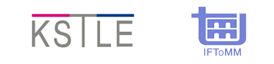 ITS-IFToMM/K-TIS 20174th International Tribology Symposium of IFToMM (International Federation for the Promotion of Mechanism and Machine Science) & 1st Korea-Tribology International Symposium 2017March 19-22, 2017 / Ramada Plaza Jeju Hotel, Jeju, South KoreaCOPYRIGHT AGREEMENTIt is requested that a signed copy of the Copyright Agreement be submitted to KSTLE (The Korean Society of Tribologists and Lubrication Engineers) by the authors. EXTENDED ABSTRACT No.: _______________________ TITLE: _________________________________________________________________________________ AUTHOR(s) & AFFILIATIONS: __________________________________________________________________________________________________________________________________________________________________CONFERENCE NAME:   ITS- IFToMM/K-TIS 2017Authors/copyright owners are requested to assign copyright to KSTLE for the conference Extended Abstract to be published by KSTLE. The authors/copyright owner(s) of the Extended Abstract should sign this form as instructed below. COPYRIGHT ASSIGNMENTThe undersigned hereby assigns irrevocably to KSTLE all worldwide rights under copyright in the above Extended Abstract. The undersigned also indemnifies KSTLE of any direct or indirect copyright violations that may arise on the content of information included in the above Extended Abstract. The authors retain all proprietary rights in any idea, process, procedure or information described in the Extended Abstract, including the right to seek patent protection for them. Authors may reproduce and distribute the Extended Abstract for non-commercial purposes only. . Corresponding or representative author of the Extended Abstract:Signature: _______________________________________________________ Name: _____________________________________      Date: ________________________________ 